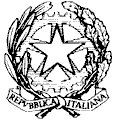 Ministero dell'Istruzione, dell'Università e della RicercaUFFICIO SCOLASTICO REGIONALE PER LA CAMPANIAISTITUTO OMNICOMPRENSIVO STATALE POLLA  IC - IPSS POLLA VIA ANTONIO ISOLDI, 1 - 84035 POLLA (SA) Tel. 09751901164  Fax. 09751901163  eMail saic872009@istruzione.it - C. F.: 92006830654 C. M.: SAIC872009Primo colloquio insegnanti - famiglia  (dati da tutelare secondo le modalità previste dalla Legge n. 675 del 31 dicembre 1996 - Tutela delle persone e di altri soggetti rispetto al trattamento dei dati personali) Dopo l’adozione è stato cambiato il nome?  	 	NO         	SI     Quale? (esplicitarlo solo se non vi sono restrizioni per motivi di privacy)…………………………………………………………..…… Se è un nome straniero: la scrittura esatta è: 	…………………………………..…………………………………………………………………………………………………………. la pronuncia corretta e il suo significato (se noto) sono:…………………..…………………………………………………………………… Dopo l’adozione è stato aggiunto un altro nome?   	NO         	SI     	Quale? 	……………………………………………………………………..…………………………………………………………………………..…… Come viene abitualmente chiamato/a vostro figlio/a in famiglia? 	 	……………………………………………………………………..…………………………………………………………………………..………..………. Vostro/a  figlio/a  ha la conoscenza e/o percezione di: Dall’arrivo in famiglia il/la bambino/a ha frequentato/frequenta attività ricreative quali:ludoteche                   	 	 	 	oratori                	 	 	 	 	 	attività sportive   	 	 	 	 	altro ………………………………………………………..……………………………………… E  mezzi di cura quali: musica, musico-terapia           a scuola        in privato        in carico ai Servizi Territoriali altro ………………………………………………………..……………………………………… 6. 	Come valutate l’atteggiamento prevalente di vostro/a figlio/a di fronte a una nuova esperienza?  	Se SI, valutare su una scala da 1 a 7: N.B.: Occorre tenere presente che si tratta di  situazioni dinamiche, in evoluzione. Può inoltre verificarsi che la famiglia non sia in grado di rispondere, al momento del colloquio iniziale, ad alcune domande (nel caso, ad esempio, di  inserimenti recenti) e che queste vadano poi  riprese e completate nel corso dell’anno. Secondo voi vostro figlio è interessato a : valutare ciascun item su una scala da 1 a 7: Secondo voi vostro figlio/a preferisce interagire con: 	 	valutare su una scala da 1 a 7: Focus narrativi per raccogliere altre informazioni, al fine di predisporre la miglior accoglienza del/la bambino/a in classe. Dall’arrivo in famiglia: Quali sono gli interessi prevalenti di vostro figlio/a?      ……..……………………………………………………………………..……………………………………………………………..………………………………… ……..……………………………………………………………………..……………………………………………………………..………………………………… ……..……………………………………………………………………..……………………………………………………………..………………………………… ……..……………………………………………………………………..……………………………………………………………..………………………………… ……..……………………………………………………………………..……………………………………………………………..………………………………… Nel gioco vostro figlio/a predilige …giocare da sologiocare con la presenza prevalente di un adultogiocare ricercando il coetaneogiocare ricercando un ruolo di gioco in gruppogiocare evitando  un ruolo di gioco in gruppoaltro  	 	………………………………………………………..………………………………non lo so ancora 11. Nel gioco vostro figlio/a di fronte all’insuccesso …continua con ostinazioneabbandonasi ferma e rinunciachiede aiutotenta soluzioniaccetta suggerimentidiventa reattivo verso gli oggettidiventa reattivo verso le personealtro  	 	………………………………………………………..………………………………non lo so ancora 12. Nel gioco vostro figlio/a  tende  …a scambiare i giochi con i coetaneia dividere i giochi con i compagniad accettare l’aiuto di un coetaneoad offrire spontaneamente aiuto ad un compagnoa reagire eccessivamente se un compagno non lo aiutaaltro  	 	………………………………………………………..………………………………non lo so ancora Ci sono eventuali comportamenti e/o rituali che ritenete utili segnalarci? ……..……………………………………………………………………..……………………………………………………………..…………………………………… ……..……………………………………………………………………..……………………………………………………………..…………………………………… ……..……………………………………………………………………..……………………………………………………………..…………………………………… In riferimento al rapporto con l’alimentazione di vostro figlio ci sono eventuali aspetti o ritualità che ritenete utili segnalarci? (usi, gusti, abitudini relative alle proprie origini, accettazione della nostra cultura/varietà alimentare, capacità e volontà dell’uso delle posate …). ……..……………………………………………………………………..……………………………………………………………..…………………………………… ……..……………………………………………………………………..……………………………………………………………..…………………………………… ……..……………………………………………………………………..……………………………………………………………..…………………………………… ……..……………………………………………………………………..……………………………………………………………..…………………………………… ……..……………………………………………………………………..……………………………………………………………..…………………………………… In riferimento ad eventuali ansie e relative sue reazioni/modalità consuete ci sono strategie preventive o di intervento che ritenete utile segnalare? ……..……………………………………………………………………..……………………………………………………………..…………………………………… ……..……………………………………………………………………..……………………………………………………………..…………………………………… ……..……………………………………………………………………..……………………………………………………………..…………………………………… ……..……………………………………………………………………..……………………………………………………………..…………………………………… ……..……………………………………………………………………..……………………………………………………………..…………………………………… Qual è la reazione di vostro figlio/a di fronte ad un disagio fisico e/o emotivo?   N.B. DA RIVEDERE IMPOSTAZIONE IN FUNZIONE DI  RICHIESTA (OVVERO INTENSITA’ DI REAZIONE ADEGUATA OPPURE SPECIFICAZIONE (ES. PIANGE DISPERATO QUANDO…………)piange disperato/asi isola, chiudendosi nel mutismo si isola, nascondendosisi dondola, si ritrae, nasconde il volto      non piange maidiventa aggressivo/atende ad allontanarsirifiuta il contatto fisicoricerca il contatto fisicosi mostra contrariato/a altro  	 	………………………………………………………..……………………………………… 17. Se è un bambino adottato da un Paese straniero. In riferimento al rapporto con la lingua d’origine di vostro figlio, ci sono eventuali aspetti che intende segnalarci (rifiuto, utilizzo predominante, usata come intercalare)?  ……..……………………………………………………………………..……………………………………………………………..………………………………… ……..……………………………………………………………………..……………………………………………………………..………………………………… ……..……………………………………………………………………..……………………………………………………………..………………………………… ……..……………………………………………………………………..……………………………………………………………..………………………………… SI No In parte 1. 	quand’è nato/a 2. 	dov’è nato/a 3. 	dove vive (se arriva da un altro Paese) e dove abita ora 4. 	essere diventato/a figlio/a attraverso l’adozione 5. 	della sua storia passata  6.      della storia familiare adottiva 7. 	del ricordo di legami con figure affettive (affidatari, fratelli …) 8. 	di essere stato eventualmente /a scolarizzato/a e del ricordo di legami e figure di riferimento 9. 	dal suo inserimento in famiglia quali sono i legami per lui più  significativi oltre ai genitori/nonni (es.: cuginetti, fratelli eventuali)? Quali? …………………………………………………………………..……………………………………… …………………………………………………………………..………………………………………   psicomotricità              a scuola        in privato        in carico ai Servizi Territoriali  logopedia  	  a scuola        in privato        in carico ai Servizi Territoriali   ippoterapia 	    a scuola        in privato        in carico ai Servizi Territoriali 1.  SOCIEVOLE               SI             NO          NON SO         1.  SOCIEVOLE               SI             NO          NON SO         1.  SOCIEVOLE               SI             NO          NON SO         1.  SOCIEVOLE               SI             NO          NON SO         1.  SOCIEVOLE               SI             NO          NON SO         Poco 1 2 3 4 5 6 7 Molto                 2. LEADER                      SI             NO           NON SO  2. LEADER                      SI             NO           NON SO  2. LEADER                      SI             NO           NON SO  2. LEADER                      SI             NO           NON SO  2. LEADER                      SI             NO           NON SO  Poco 2 3 4 5 6 7 Molto                3. COLLABORATIVO      SI             NO            NON SO  3. COLLABORATIVO      SI             NO            NON SO  3. COLLABORATIVO      SI             NO            NON SO  3. COLLABORATIVO      SI             NO            NON SO  3. COLLABORATIVO      SI             NO            NON SO  Poco 1 2 3 4 5 6 7 Molto                 4. ISOLATO                       SI             NO          NON SO   4. ISOLATO                       SI             NO          NON SO   4. ISOLATO                       SI             NO          NON SO   4. ISOLATO                       SI             NO          NON SO   4. ISOLATO                       SI             NO          NON SO   Poco 1 2 3 4 5 6 7 Molto                 5. REATTIVO                    SI             NO           NON SO  5. REATTIVO                    SI             NO           NON SO  5. REATTIVO                    SI             NO           NON SO  5. REATTIVO                    SI             NO           NON SO  5. REATTIVO                    SI             NO           NON SO  Poco 1 2 3 4 5 6 7 Molto                6.  PASSIVO                     SI             NO          NON SO  6.  PASSIVO                     SI             NO          NON SO  6.  PASSIVO                     SI             NO          NON SO  6.  PASSIVO                     SI             NO          NON SO  6.  PASSIVO                     SI             NO          NON SO  Poco 1 2 3 4 5 6 7 Molto                 7. INDIFFERENTE         SI             NO          NON SO  7. INDIFFERENTE         SI             NO          NON SO  7. INDIFFERENTE         SI             NO          NON SO  7. INDIFFERENTE         SI             NO          NON SO  7. INDIFFERENTE         SI             NO          NON SO  	Poco 	4 	Poco 	4 	Poco 	4 	Poco 	4 	Poco 	4 	5 	Molto                	Molto                	Molto                1. Conoscere nuovi compagni  Conoscere nuovi compagni  Conoscere nuovi compagni  Conoscere nuovi compagni  Conoscere nuovi compagni  Conoscere nuovi compagni  Conoscere nuovi compagni  Conoscere nuovi compagni  Conoscere nuovi compagni  Poco 1 2 3 4 5 6 7 Molto           non so 2. Conoscere nuove maestre  Conoscere nuove maestre  Conoscere nuove maestre  Conoscere nuove maestre  Conoscere nuove maestre  Conoscere nuove maestre  Conoscere nuove maestre  Conoscere nuove maestre  Conoscere nuove maestre  Poco 1 2 3 4 5 6 7 Molto           non so 3. Desiderio di  apprendere nuove conoscenze  Desiderio di  apprendere nuove conoscenze  Desiderio di  apprendere nuove conoscenze  Desiderio di  apprendere nuove conoscenze  Desiderio di  apprendere nuove conoscenze  Desiderio di  apprendere nuove conoscenze  Desiderio di  apprendere nuove conoscenze  Desiderio di  apprendere nuove conoscenze  Desiderio di  apprendere nuove conoscenze  Poco 1 2 3 4 5 6 7 Molto           non so 4. Altro _______________________________________________________________________ Altro _______________________________________________________________________ Altro _______________________________________________________________________ Altro _______________________________________________________________________ Altro _______________________________________________________________________ Altro _______________________________________________________________________ Altro _______________________________________________________________________ Altro _______________________________________________________________________ Altro _______________________________________________________________________ Poco 1 2 3 4 5 6 7 Molto           non so 1. Coetanei                                        SI             NO          NON SO   Coetanei                                        SI             NO          NON SO   Coetanei                                        SI             NO          NON SO   Coetanei                                        SI             NO          NON SO   Coetanei                                        SI             NO          NON SO   Coetanei                                        SI             NO          NON SO   Coetanei                                        SI             NO          NON SO   Coetanei                                        SI             NO          NON SO   Basso 1 2 3 4 5 6 7 Alto                  2. Bambini più piccoli                      SI             NO          NON SO   Bambini più piccoli                      SI             NO          NON SO   Bambini più piccoli                      SI             NO          NON SO   Bambini più piccoli                      SI             NO          NON SO   Bambini più piccoli                      SI             NO          NON SO   Bambini più piccoli                      SI             NO          NON SO   Bambini più piccoli                      SI             NO          NON SO   Bambini più piccoli                      SI             NO          NON SO   Basso 1 2 3 4 5 6 7 Alto                  3. Bambini più grandi                      SI             NO          NON SO   Bambini più grandi                      SI             NO          NON SO   Bambini più grandi                      SI             NO          NON SO   Bambini più grandi                      SI             NO          NON SO   Bambini più grandi                      SI             NO          NON SO   Bambini più grandi                      SI             NO          NON SO   Bambini più grandi                      SI             NO          NON SO   Bambini più grandi                      SI             NO          NON SO   Basso 1 2 3 4 5 6 7 Alto                  4. Adulti                                             SI             NO          NON SO   Adulti                                             SI             NO          NON SO   Adulti                                             SI             NO          NON SO   Adulti                                             SI             NO          NON SO   Adulti                                             SI             NO          NON SO   Adulti                                             SI             NO          NON SO   Adulti                                             SI             NO          NON SO   Adulti                                             SI             NO          NON SO   Basso 1 2 3 4 5 6 7 Alto                  5. Figure femminili                            SI             NO          NON SO   Figure femminili                            SI             NO          NON SO   Figure femminili                            SI             NO          NON SO   Figure femminili                            SI             NO          NON SO   Figure femminili                            SI             NO          NON SO   Figure femminili                            SI             NO          NON SO   Figure femminili                            SI             NO          NON SO   Figure femminili                            SI             NO          NON SO   Basso 1 2 3 4 5 6 7 Alto                  6. Figure maschili                              SI             NO          NON SO   Figure maschili                              SI             NO          NON SO   Figure maschili                              SI             NO          NON SO   Figure maschili                              SI             NO          NON SO   Figure maschili                              SI             NO          NON SO   Figure maschili                              SI             NO          NON SO   Figure maschili                              SI             NO          NON SO   Figure maschili                              SI             NO          NON SO   Basso 1 2 3 4 5 6 7 Alto                  